NNFK RamundbergetUKL/ÖKL 20171007
Domare : Jean-Marc ChablozMark: Mittåkläppen Syd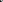 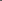 Förhållanden: Mulet och mestadels snöfall, sol sista timmen. runt 0 grader. Vinden var svag till måttlig från nordväst. Ganska dåligt riptillgångUKL
PH TOP POINT WILTON SE21753/2016, äg & för Conny Andersson, TärnsjöWilton börjar i bra fart stil och format. Han går sen upp sig och jagar nu mycket bra. Han visar upp ett mycket bra söksupplägg i sidovind. Kommer tyvärr inte i fågel idag. Fem släpp, släpptid 60 minuter, 0 ukl (IF)PH BADSTUÅSENS OCKE SE31878/2017, äg & för Anna Falkerby Lundmark, ÖstersundOcke går i mycket bra till utmärkt fart och stil. Han har ett väldigt stort söksformat. I andra släpp så kommer en hel renflock springandes mot oss och Ocke kan tyvärr inte hålla sig, hakar på renarna en liten stund och utgår. Två släpp, släpptid 30 minuter, 0 ukl (IF) GST ENDALSHÖJDENS DEBBY RYAN SE57542/2015, äg & för Sofie Stafås, LimaDebby jagar hela dagen i mycket bra till utmärkt fart och stil. Hon har ett mycket bra och väl anpassat söksformat i olika vindförhållanden i god kontakt. Debby stöter en ripkull och stoppas efter några meter. Stånd, en ripkull lyfter oprecist, hon förföljer och vänder. Fem släpp, släpptid 60 minuter, 3 ukl (FF, FS)ESH VALLARFJÄLLET'S C-BIRK SE21676/2016, äg & för Birgitta Winberg, StorvretaBirk går hela dagen i mycket bra fart och stil. Han har ett mycket bra format och söker i stora och väl revierande slag i mycket bra kontakt. Har chans på fågel i första släpp. Tröttnar lite mot slutet. Fem släpp, släpptid 60 minuter, 0 ukl (FS)ÖKLEST J HÖGFJÄLLSHUNDENS TINGLA SE51129/2014, äg & för Thomas Tängerfors, SundsvallTingla går hela dagen i mycket bra fart och stil. Hon söker alla anvisad mark i god kontakt. Har en markering som hon löser ut. Tingla har under dagen två chanser på fågel. Fem släpp, släpptid 60 minuter, 0 ökl (FS)GSH J EKDALENS EPOC SE20418/2013, äg & för Thomas Hallgren Schaffer, KrokomEpoc jagar i mycket bra till utmärkt fart och stil. Han får med sig mycket terräng i väl anpassat format. Mot slutet av andra släpp så fastnar han lite på markvittring. I tredje och fjärde släpp så återupptar Epoc det fina sök han hade i första släpp. Vi ser honom markera och ta stånd, vi närmar oss och 2 ripor lyfter, det fälls en fågel och Epoc tar några meter efter och stoppas. Han gör en mycket bra apport på den vingade fågeln. Fyra släpp, släpptid 50 minuter, 2 ökl VP (FF)EST IDUN SE59491/2011, äg & för Eva Adolfsson, MoraIdun jagar hela dagen i utmärkt fart och stil. Hon söker av all anvisad mark i stora och väl revierande slag i god kontakt. Vid två tillfällen så sekunderar hon olika partners tomma stånd och kan kopplas båda gångerna. Har en markering som hon löser ut. Mot slutet av dagen så stöter Idun en fågel och förföljer en kortare sträcka. Fem släpp, släpptid 65 minuter, 0 ökl (FS)EST J SL PANDY SE14788/2012, äg & för Anne Bünsow, SvegPandy går hela dagen i mycket bra fart och stil. Hon har ett mycket bra och väl anpassat söksformat oavsett vindriktning. Hon har ett stånd i första släpp utan att kunna presentera någon fågel. Pandy kom tyvärr inte i fågel idag. Fem släpp, släpptid 65 minuter, 0 ökl (IF) EST J NAREHEIMENS HANNI NO38354/15, äg & för Bente Moe, NordagutuHanni jagar i mycket bra fart och stil. Hon visar upp ett mycket stort format men i slutet av första släpp och i början av andra släpp så har söket tendens att bli ensidigt då hon fastnar i markvittring. Går sen resten av dagen mycket bra. Tröttnar lite mot slutet. Fem släpp, släpptid 55 minuter, 0 ökl (IF)PT J SÖDERSJÖNS ESS SE10214/2014, äg & för Conny Andersson, TärnsjöEss börjar i mycket bra fart och stil. Han har ett mycket bra söksformat. I andra och tredje släpp så går han först ner sig men avslutar dagen som i första släpp. Ess har mot slutet av dagen ett tomt stånd. Fem släpp, släpptid 65 minuter, 0 ökl (IF)  Tack till alla deltagare för en fin dag på fjället samt provledningen för ett väl arrangerat prov!Frösön 2017-10-12Jean-Marc Chabloz